CCY Seminary Syllabus 	2023 Cohort REQUIRED VIEWING Pastor Nick’s Teaching Video on CCY Website:  www.calvarychapelyelm.org/seminary.html*Not required if you have attended Pastor Nick’s message outline teaching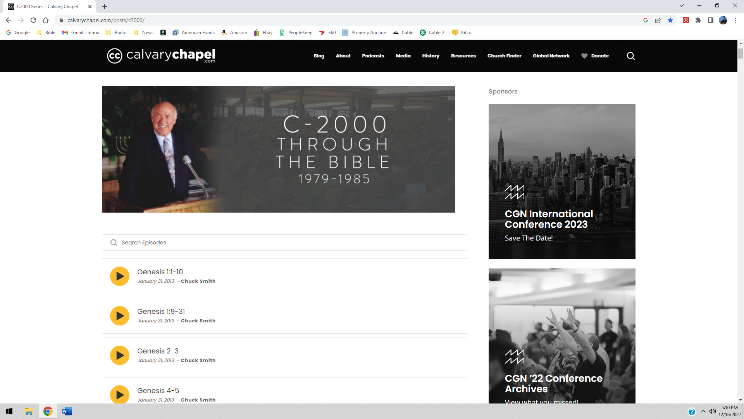 REQUIRED READINGThe Philosophy of Ministry: Book by Chuck Smith  REQUIRED LISTENINGChuck Smith Audio Messages: https://calvarychapel.com/posts/c2000/  *See page 2 for Listening Schedule under “Course Work Schedule”REQUIRED ASSIGNMENTS: PART A and B Components Assignments are to be submitted weekly by email to your mentor for review. Feedback will be sent back by email. Mentors will be available for questions by email/ phone.Two Assignments Due WeeklyCOURSE WORK SCHEDULE*  *Correlates to CalendarWeek 1 A: Listening and Essay 1		Jan. 29 - Feb 4				Genesis 1-3B: Message Outline Draft Week 2 A. Listening and Essay 2		February 5-11				Genesis 4-12B. Message Outline DraftWeek 3 A. Listening and Essay 3		February 12-18			Genesis 13-23B: Message Outline DraftWeek 4 A. Listening and Essay 4		February 19-25			Genesis 24-50B. Message Outline COMPLETEDPresentation Day	 Saturday February 25th				9am to 2pm-----------------------------------------------------------------------------------------------------------------------Week 5A. Listening and Essay 1		February 26 -March 4 			Acts 1-8 B: Message Outline DraftWeek 6 A. Listening and Essay 2		March 5-11				Acts 9-15B. Message Outline DraftWeek 7 A. Listening and Essay 3	 	March 12-18	 			Acts 16-21B: Message Outline DraftWeek 8 A. Listening and Essay 4 		March 19-25				Acts 22-28B. Message Outline COMPLETEDPresentation Day 1		Saturday March 25th 			9am to 2pmPresentation Day 2		Saturday April 1st 			9am to 2pmA. Listening Essay: Write a weekly essay based on required listeningEssay will include the following subtitles:OverviewMajor Doctrinal Concepts ApplicationNew Things LearnedSee Essay and Outline Format document for essay format guidelines Send your weekly listening essay to your mentor each SaturdayObjective: Learn how to communicate God’s WordB. Message Outline: Outline a Bible chapter of choice due monthlyChoose a Bible Chapter to Outline and Present [Except chapters from assigned listening]Section/Add cross references/Add commentary/Add personal experienceOutline material must be sufficient to fill a 45-minute message [5-7 pages]Actual presentation will be a 15-minute message using partial outline material Send In-Progress outline to your mentor each Saturday to be completed in 4 weeksSee Essay and Outline Format document for format guidelinesObjective: Learn to read/study and teach the Word of God in context utilizing cross references, commentaries, listening assignments and personal experience